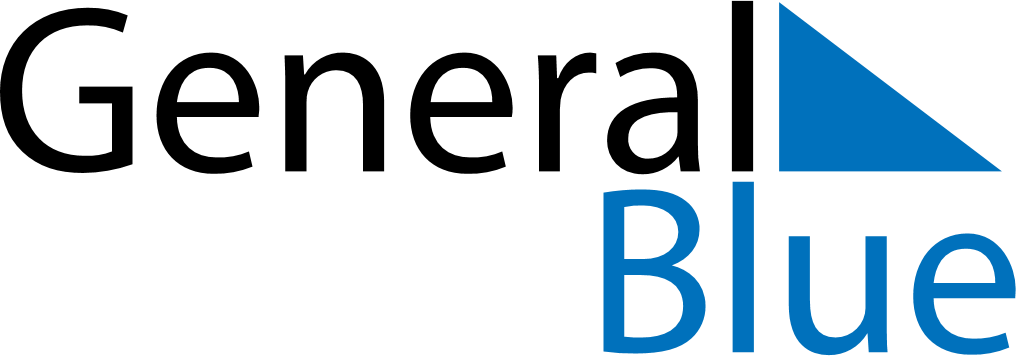 February 2022February 2022February 2022February 2022February 2022February 2022CameroonCameroonCameroonCameroonCameroonCameroonMondayTuesdayWednesdayThursdayFridaySaturdaySunday12345678910111213Youth Day141516171819202122232425262728NOTES